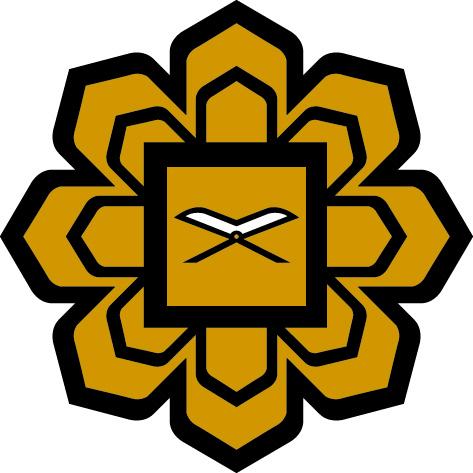 KULLIYYAH OF NURSING INTERNATIONAL ISLAMIC UNIVERSITY MALAYSIAAMENDMENT ON TIMETABLESEMESTER:  ____ SESSION: 20 ___ / 20___NAME			:______________________________STAFF NO		:______________________________Department		:______________________________COURSE 		:_______________________________TOPIC			:_______________________________CURRENT TIMETABLE					REPLACEMENT SLOTDATE / DAY	:______________________			DATE / DAY	:______________________TIME		:______________________			TIME		:______________________Reason		:_________________________________________________________________________________		 _________________________________________________________________________________________________________________________________________________________________________________STUDENT AGREEMENT / NOTIFICATION (REPRESENTATIVE)The above changes is agreed / not agreed.Student Name	:_____________________			Signature 	:______________________Matric No	:_____________________			Date		:______________________________________________________________________________________________________________________Recommendation (HEAD OF DEPARTMENT)		Recommended				Not Recommended	Head of Department’s Signature:Official Stamp:Date:Comment (if any):_________________________________________________________________________________________________________________________________________________________________________________APPROVAL (DEPUTY DEAN ACADEMIC OFFICE )		Approved 				Not Approved 	Signature:Official Stamp:Date:Comment (if any):_________________________________________________________________________________